附件4宁夏各考区名称、地址及咨询电话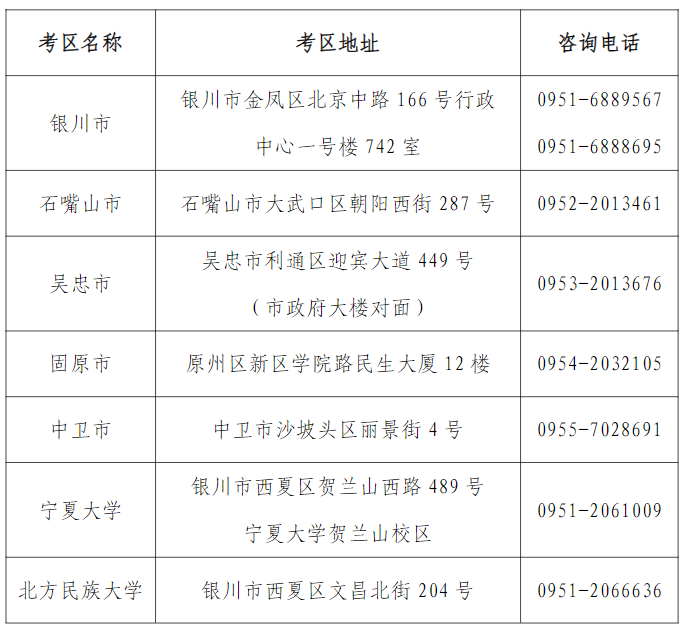 